CURRICULUM VITAE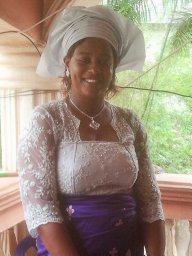 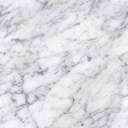 BIODATA	Name: Marital			Nwoye Amarachukwu Nkechi		Maiden			Emesiani Amarachukwu NkechiPlace of Birth and Date:		Udi, 8th July, 1980			Sex:					FemaleMarital Status:			MarriedNationality:				NigerianState of Origin:			Anambra StateL.G.A.:				Awka SouthCONTACTSHome Address:			No 18 Nwibor Street, Igweogige, Amikwo AwkaPostal Address:			Science Education Department					Nnamdi Azikiwe University, AwkaE-mail:				ammynwoye@yahoo.com; an.nwoye@unizik.edu.ng Phone Number:			0803-877-1515; 08141573700Date of Last Promotion:		1st October, 2019Present Rank:			Senior LecturerArea of Specialization:		Physics EducationINSTITUTIONS ATTENTED WITH DATESB.Sc.Ed. Nnamdi Azikiwe University, Awka	      			2002 - 2006M.Sc.Ed. Nnamdi Azikiwe University, Awka	   		2007 - 2012Ph.D. Nnamdi Azikiwe University, Awka				2013 - 2019ACADEMIC QUALIFICATIONS WITH DATESB.Sc. (Ed.) Physics Education (1st Class)				 Sept. 2006M.Sc. (Ed.) Physics 						 	 Dec. 2012Ph.D. Physics Education						 Sept. 2019AWARDS/PRIZES RECEIVEDFaculty Prize for the best graduating student in the Facultyof Education NAU,  Awka.							2006Departmental Prize for the best graduating student in the                                                                                                     Department of Science Education, NAU, Awka.		    		2006Anambra State Meritorious Award for the best graduating students in higher institutions								2014MEMBERSHIP OF LEARNED SOCIETIESMember, Science Teachers Association of Nigeria (STAN)			2009 - DateTeachers Registration Council of Nigeria (Reg. No. AN/T/00451)		2011 - DateMember, International Research and Development Institute of Nigeria            (No. 12-01-11-01)								2012 – DateMember, Nigerian Institute of Physics					2021 - WORK EXPERIENCE/RELEVANT EXPERIENCESenior Lecturer: Science Education Department, NAU, Awka		2019-DateLecturer I: Science Education Department, NAU, Awka			2016-2019Lecturer II: Science Education Department, NAU, Awka			2013-2016Pre-Science Lecturer: Nnamdi Azikiwe University, Awka.			2013-DateAssistant Lecturer: Science Education Department, NAU, Awka		2012-2013Graduate Assistant: Science Education Department, NAU, Awka 		2009-2012Administrative Staff: Science Education Department, Nnamdi Azikiwe      University, Awka.	(N.Y.S.C.)						2007-2008 RESENT SHORT COURSES/WORKSHOPS/ CONFERENCES ATTENDEDNIP Annual Conference, held at N.A.U.				22nd – 25th September 2021STAN National Conference held on Zoom Online Meeting App.	24th–26th August, 2021Coaching and Career Development Skills Training held at N.A.U Awka 9th – 11th August, 2021Nigerian Academy of Education (NAE) 34th Annual Congress 2019 held at University of Port Harcourt				4th-7th November, 2019Deepening Research Competence for Effective Scholarship Research Workshop held at N.A.U. Awka					        8th –12th Octorber, 2018Research Workshop for Postgraduate Students held at Faculty of Education, N.A.U. Awka						15th–18th October, 2018NUC/ENAGO Acad. Workshop on Acad. Pub. for Jnr & Mid-career Academics at Nnamdi Azikiwe University, Awka.				15th December, 2017PUBLICATIONSBooksObiekezie,T.N, Onuchukwu, C.C, Anene, C.R, Mgbojikwe, D.I., Igwesi, D.I., Ekweozor, C.O., Nwoye, A.N. & Ezennaya, O.S. (2014). In T.N. Obiekezie (Eds.), Calculations in General Physics. Nimo, Anambra State, Nigeria: Rex Charles and Patrick publishers Nigeria.Uzor, C.E., Anene, C.R, Nwoye, A.N., Omoja, U.C., Orizu, G.E., Ikenga, O.A., Anyanor, O.O. & Ndeche, K.C. (2020). Understanding the Basic Concepts in Physics. Nigeria: Patrobas Nigeria Liimited.Books Chapters Nwoye, A.N (2016).  Electrostatics. In C.I. Nweze & O.B. Nwosu (First Eds.), Basics of Physics. (pp. 290 – 314).: Nigeria:  Rex Charles and Patrick Nigeria.Nwoye, A.N (2016).  Electric Cells. In C.I. Nweze & O.B. Nwosu (First Eds.), Basics of Physics. (pp. 315 – 341).:  Nigeria:  Rex Charles and Patrick Nigeria.Nwoye, A.N (2018).  Electrostatics. In C.I. Nweze & O.B. Nwosu (Second Eds.), Basics of Physics. (pp. 290 – 314).: Nigeria:  Ossyeze Best Prints Nigeria.Nwoye, A.N (2018).  Electric Cells. In C.I. Nweze & O.B. Nwosu (Second Eds.), Basics of Physics. (pp. 315 – 332).:  Nigeria:  Ossyeze Best Prints Nigeria.Nwoye, A.N & Okeke, S.O.C (2020). The influence of gender on students’ Academic Achievement in Physics Using Computer Assisted Instruction with Animation. In E. C. Okigbo, N.R. Nnorom & E. Onwukwe (Eds.), Innovations in Science, Technology and Mathematics Education in Nigeria: Classroom Practices. E-book: www.bookrix.com. Book of AbstractNwoye, A.N., Okeke, S.O.C. & Uzobuike, P.O (2019). Effect of computer assisted instruction with animation on students’ academic retention in secondary school physicsIV.	ThesisNwoye, A.N. (2012). Assessment of Resources and the Level of Entrepreneurial Skills Acquired by Secondary School Physics Students in Anambra State. PDF (academia.eedu). V.	JournalsLocalNwosu, F.C., Nwoye, A.N., & Nwosu, N.G. (2015). Overcoming Challenges in Engineering Programme Through Employing Psychological Services in Physics Education. Institutes of Education Journal, University of Nigeria Nsukka. 1(27), 204 – 211.Nwoye, A.N, Chukwuebuka- Nwosu, J.N, Nwokeabia, C.U.A & Chioma, A. (2017). Application of Computer System and Information Technology in Enhancing the Productivity of Science Teachers for Sustainable Development in Nigeria. Journal of Science and Technology Research. 14(3), 17 – 22.Nwoye, A.N. & Nwosu, F.C. (2018). Assessment on Efficacy of Locally-Made Digital Instructional Material an Achievement of Physics Students on Current Electricity. Journal of Physical Sciences and Innovation. 10(1), 43 - 61Nwoye, A.N. & Okeke, S.O.C. (2020). Effect of Computer Assisted Assisted Instruction (CAI) with Animation on Students’ Academic Retention in Secondary School Physics. Journal of the Nigerian Academy of Education. 16(2), 209 - 218.Nwoye, A.N., Okeke, S.O.C., & Nwosu, F.C. (2020). Gender and Academic Retention of Secondary School Students taught Electrostatics with Computer Animated Instructional Package in Awka Education Zone. Unizik Journal of STM Education. 3(2), 41 - 50.InternationalNwosu, F.C, Odigwe, F.O & Nwoye, A.N. (2015). Embarking on Improvisation in Current Electricity for Exposure of Physics Students to Digitization for Sustainable Development. International Journal of Advanced Studies in Ecology, Development and Sustainability (ASEDS). UNITED KINGDOM, 3 (1). Available online at www.internationaljournal/journals/advanced-ecology-dev-sustainability.Nwoye, A.N. & Okafor, A.E. (2019). Nigerian’s Nascent Secondary School Physics Curriculum and its Implementation Problems. Scientific Research Journal (SCIRJ). 7(6). AUSTRALIA Available online at http://www.scirj.org/jun-2019paper.php?rp=P061966. Nwoye, A.N & Okeke, M.N (2019). Career Interest and Gender as Correlates of Performance in Physics and Mathematics. International Journal of Research in Electronics and Computer Engineering (IJRECE). INDIA, 7 (3). Available online at http://www.i2or-ijrece.com/vol.-7-issue-3-version-1-.html. Nwoye, A.N. & Moses J.B. (2019). Teachers’ and Students’ Difficulties and Strategies in the Teaching and learning of Science Subjects Using ICT in Nigeria. International Journal of Research in Electronics and Computer Engineering (IJRECE). INDIA, 7 (3). Available online at http://www.i2or-ijrece.com/vol.-7-issue-3-version-1-.html.Nwoye, A.N. & Okeke, S.O.C. (2019). Educational Attainment of Secondary School Physics Students [in Electrostatics] under Computer-assisted Instruction with Animation. The International Journal of Humanities and Social Studies (THEIJHSS). INDIA, 7(7). Available online at http://www.internationaljournalcorner.com/index.php/theijhss/issue/view/8603. Nwoye, A.N., David-Okoro, I.L & Mbaegbu, C.S. (2021). The Impact of Covid-19 Pandemic on Science Education in Anambra State of Nigeria*. American Journal of Higher Education (AJHE) San Francisco, CA, USA, 9(2). Available at www.american-journals.com/highereducation; ISSN: 2328-1227 (011)Nwosu, F.C., Madu, B.C., Nwoye, A.N. & Okoye, N.T. (2021). Evaluation on Effect of Type of Electric Circuit on Achievement of Physics Students on Ohm's Law. Education & Science Journal of Policy Review and Curriculum Development (ESJPRCD). 10(2). Available at http://internationalpolicybrief.org/journals/international-scientific-research-consortium-journals/edu-and-sci-jrnl-of-policy-review-and-curriculum-dev-vol10-no2-june-2021 p-ISSN: 2315-8425 | e-ISSN: 2354-1660RESEARCH INTERESTSTEM Education.Innovative and Productive Approaches to Science Teaching and Learning.Skill Acquisition for Sustainable Development.Evaluation of Pedagogical initiatives.Conceptual Understanding and Problem Solving SkillPhysics Education and Wealth CreationREFEREESProf. Sam. O.C. OkekeScience Education DepartmentNnamdi Azikiwe University, Awka+234803 – 781 - 0332Prof. F.C. OffiahDepartment of Science EducationNnamdi Azikiwe University, Awka+234803 – 342 - 4757Prof. E.C. OkigboDepartment of Science EducationNnamdi Azikiwe University, Awka+234803 – 771 – 5662